Notes 7-3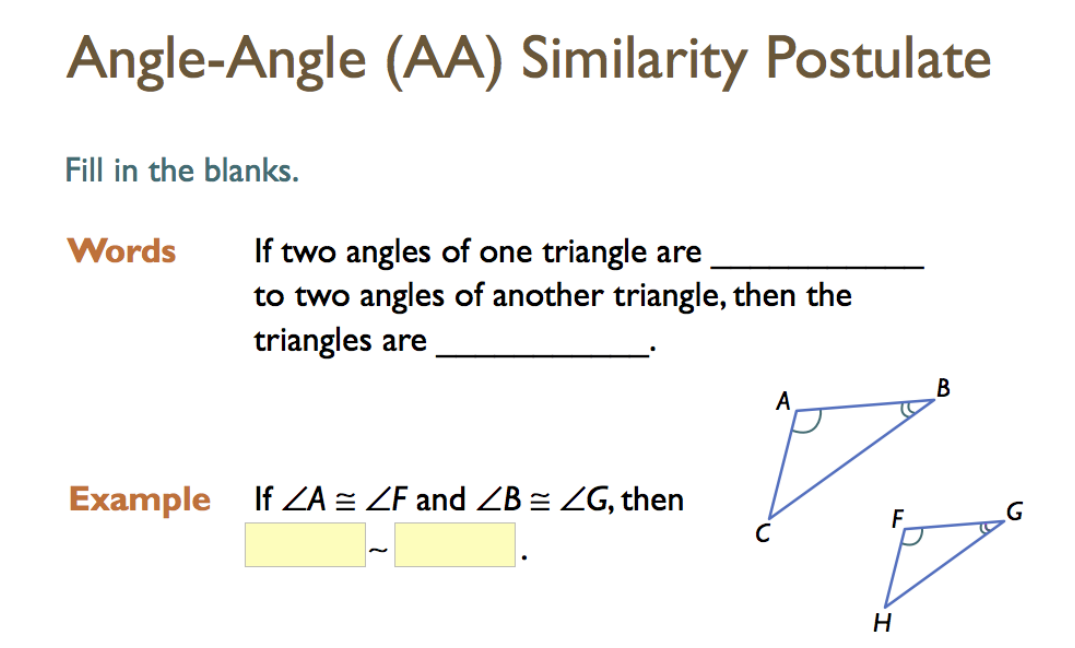 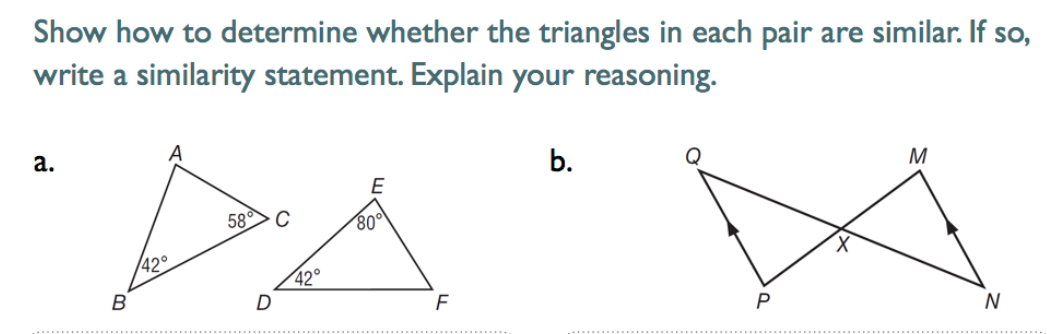 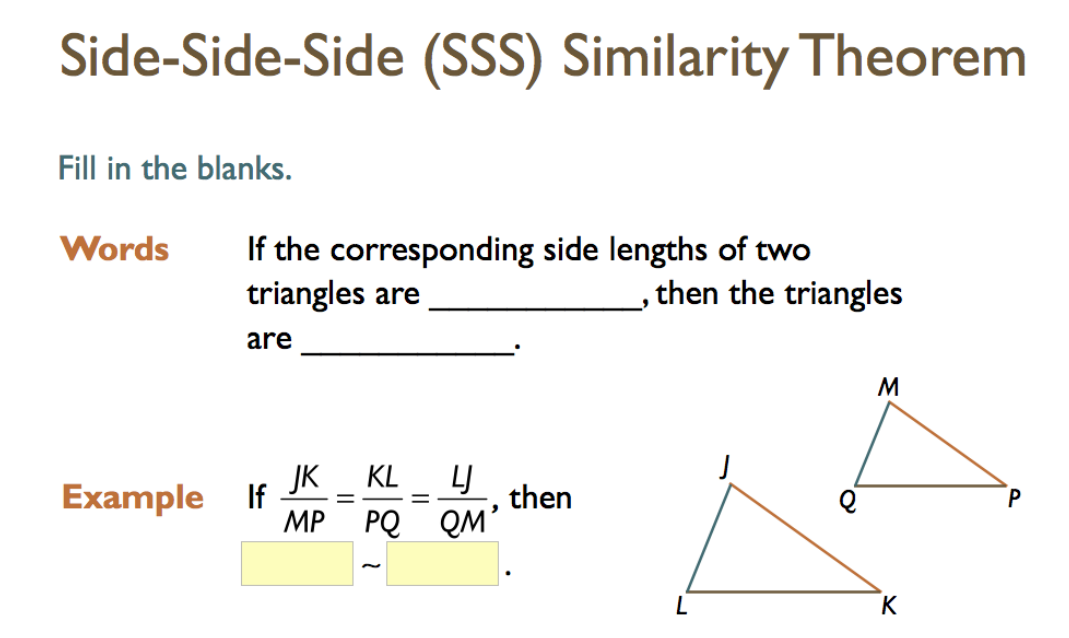 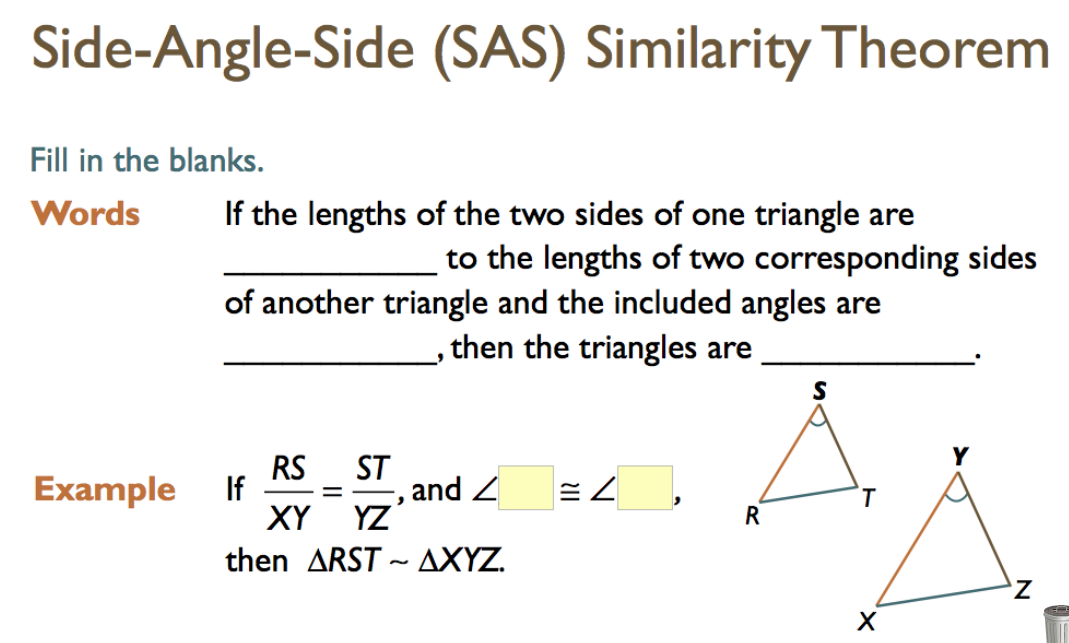 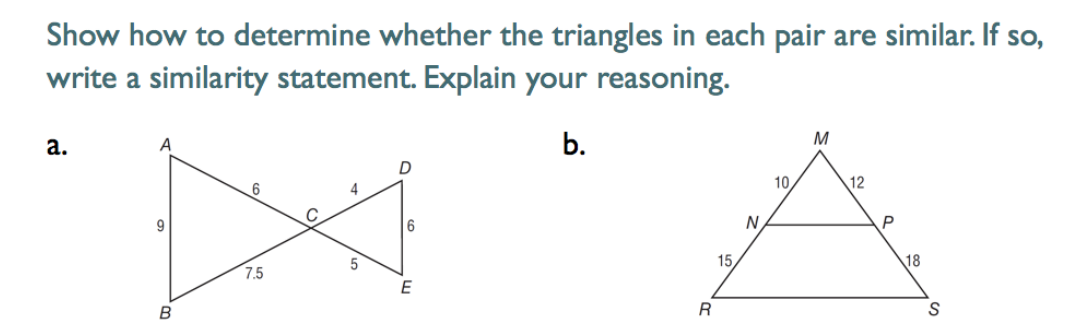 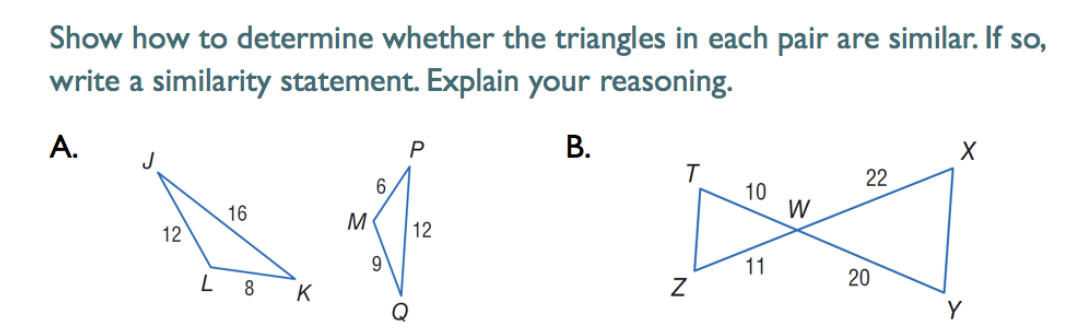 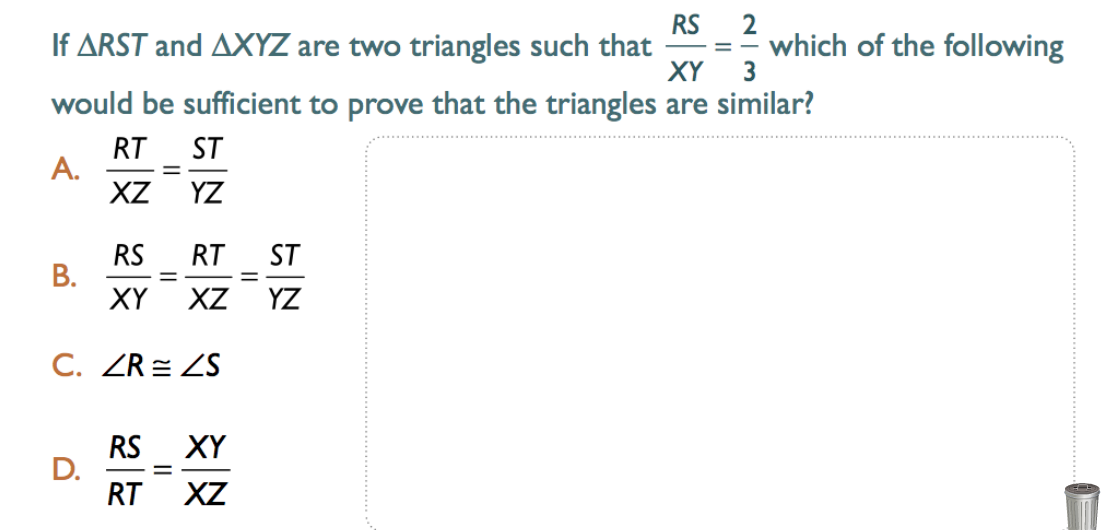 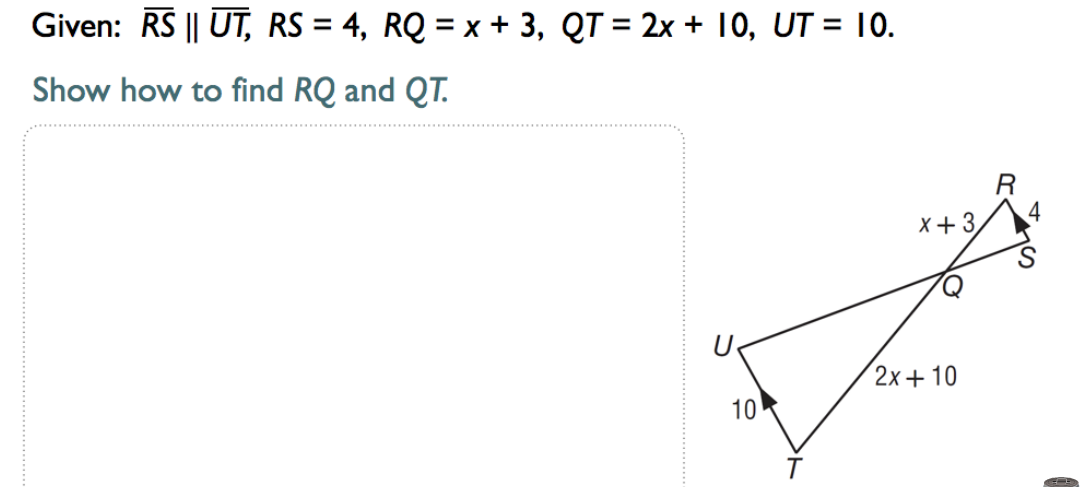 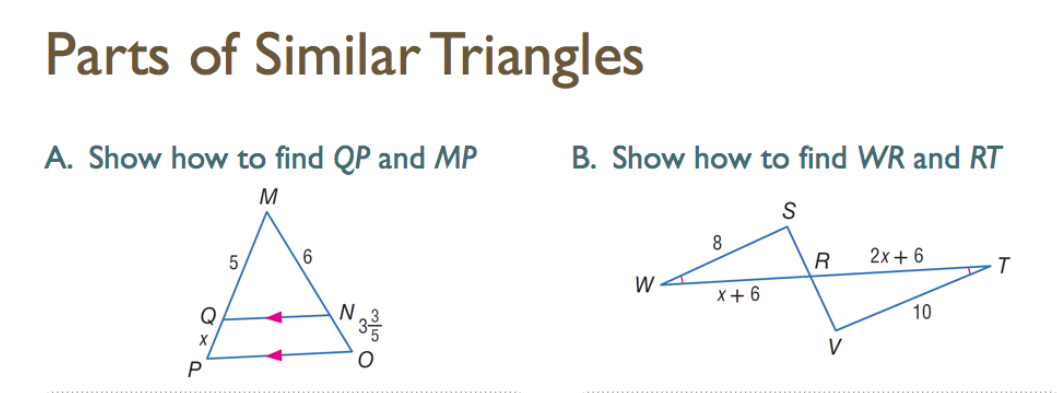 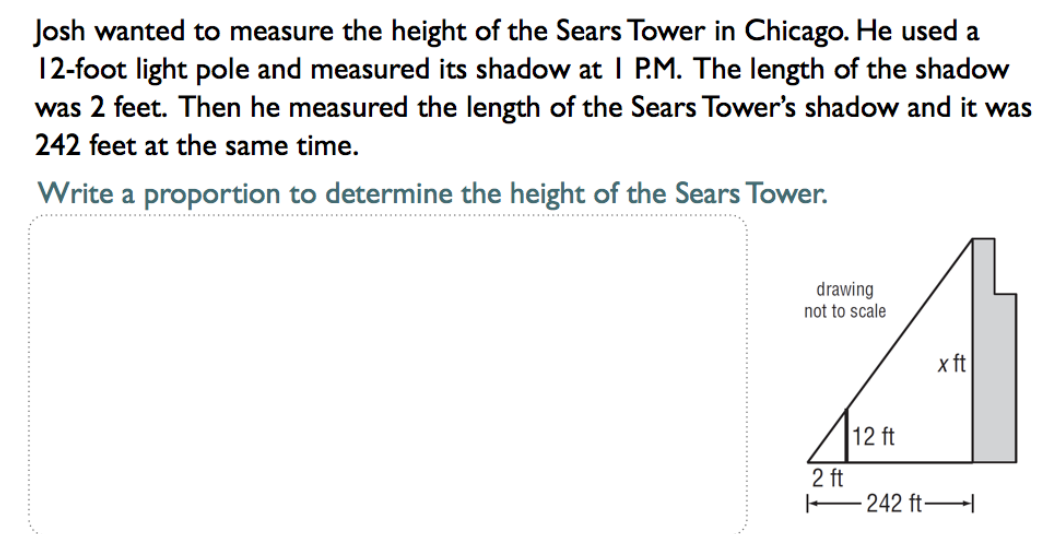 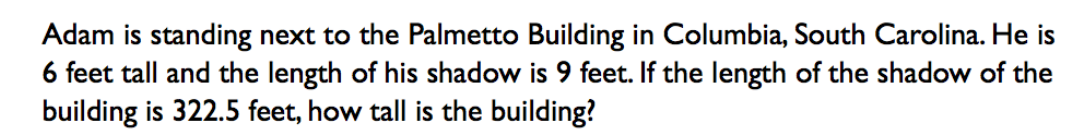 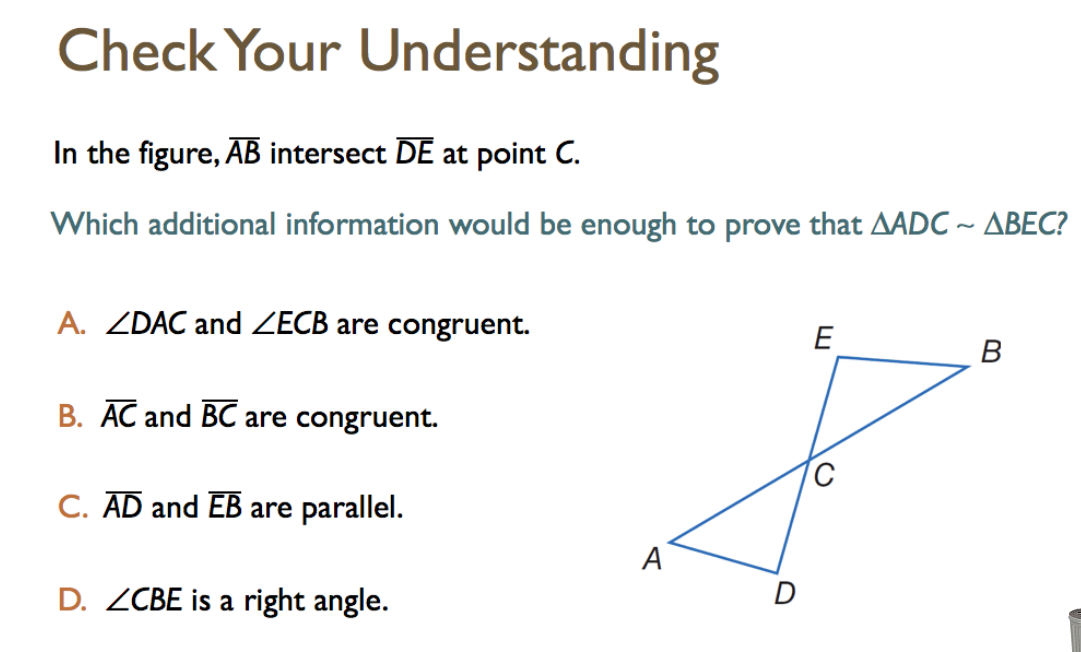 